В целях обеспечения единого порядка размещения нестационарных торговых объектов, расположенных на территории муниципального образования Соль-Илецкий городской округ, руководствуясь Гражданским кодексом Российской Федерации, Земельным кодексом Российской Федерации, Федеральными законами от 06 октября 2003 №131-ФЗ «Об общих принципах организации местного самоуправления в Российской Федерации», от 28 декабря 2009 № 381-ФЗ «Об основах государственного регулирования торговой деятельности в Российской Федерации», Приказом Министерства сельского хозяйства, торговли, пищевой и перерабатывающей промышленности Оренбургской области от 15.06.2020 № 141 «Об утверждении порядка разработки и утверждения схемы размещения нестационарных торговых объектов на территории  Оренбургской области» в целях упорядочения размещения и функционирования нестационарных торговых объектов на территории муниципального образования Соль-Илецкий городской округ, создания условий для улучшения организации и качества торгового обслуживания населения Соль-Илецкого городского округа, постановляю:          1. Внести изменения в постановление администрации муниципального образования Соль-Илецкий городской округ от 01.03.2017 № 571-п «Об утверждении Положения о размещении нестационарных торговых объектов на территории муниципального образования Соль-Илецкий городской округ» (в редакции от 30.05.2022 № 1023-п):       1.1. Пункт 6 изложить в новой редакции «Контроль за исполнением настоящего постановления возложить на заместителя главы администрации городского округа по экономике, бюджетным отношениям и инвестиционной политике Шайхутдинова И.Ф.».1.2. Приложение к постановлению от 01.03.2017 № 571-п «Об утверждении Положения о размещении нестационарных торговых объектов на территории муниципального образования Соль-Илецкий городской округ»» изложить в новой редакции, согласно приложению к настоящему постановлению.2. Контроль за исполнением настоящего постановления возложить на заместителя главы администрации городского округа по экономике, бюджетным отношениям и инвестиционной политике Шайхутдинова И.Ф.       3. Постановление вступает в силу после его официального опубликования (обнародования).Глава муниципального образованияСоль-Илецкий городской округ                                                   В.И.ДубровинПоложениео размещении нестационарных торговых объектовна территории муниципального образованияСоль-Илецкий городской округI. Общие положения1. Настоящее положение о размещении нестационарных торговых объектов на территории муниципального образования Соль-Илецкий городской округ (далее – Положение) разработано в соответствии с Федеральным законом от 06.10.2003 №131-ФЗ «Об общих принципах организации местного самоуправления в Российской Федерации», Федеральным законом от 28.12.2009 №381-ФЗ «Об основах государственного регулирования торговой деятельности в Российской Федерации», Приказом Министерства сельского хозяйства, торговли, пищевой и перерабатывающей промышленности Оренбургской области от 15.06.2020 № 141 «Об утверждении порядка разработки и утверждения схемы размещения нестационарных торговых объектов на территории Оренбургской области».2. Настоящее положение разрабатывается в целях:достижения нормативов минимальной обеспеченности населения площадью торговых объектов;формирования торговой инфраструктуры с учетом видов и типов торговых объектов, форм и способов торговли;повышения доступности товаров для населения;создания дополнительных условий для развития малого и среднего предпринимательства в сфере торговой деятельности;расширения рынка сбыта товаров для населения;обеспечения равных возможностей для реализации прав хозяйствующих субъектов на осуществление торговой деятельности на территории муниципального образования Соль-Илецкий городской округ Оренбургской области.3. Положение распространяется на отношения, связанные с включением в схему размещения нестационарных торговых объектов (далее - Схему) объектов, находящихся на землях общего пользования, находящихся в муниципальной собственности муниципального образования Соль-Илецкий городской округ, а также на земельных участках, государственная собственность на которые не разграничена.4. Установленный Положением порядок не распространяется на отношения, связанные с размещением нестационарных торговых объектов на территориях розничных рынков, при проведении праздничных, общественно-политических, культурно-массовых и спортивных мероприятий, имеющих временный характер, а также при проведении ярмарок, выставок-ярмарок.5. Размещение нестационарного торгового объекта в стационарном торговом объекте, в ином здании, строении, сооружении или на земельном участке, находящихся в частной собственности, устанавливается собственником перечисленных имущественных объектов.II. Основные понятия и их определения6. В настоящем Положении применяются следующие основные понятия:торговая деятельность (торговля) - вид предпринимательской деятельности, связанный с приобретением и продажей товаров;товар - объект гражданских прав (в том числе работа, услуга), предназначенный для продажи, обмена или иного введения в оборот;розничная торговля - вид торговой деятельности, связанный с приобретением и продажей товаров для использования их в личных, семейных, домашних и иных целях, не связанных с осуществлением предпринимательской деятельности;субъекты торговли - юридические лица, индивидуальные предприниматели и физические лица - плательщики налога на профессиональный доход, осуществляющие розничную торговлю и зарегистрированные в установленном порядке;торговый объект - здание или часть здания, строение или часть строения, сооружение или часть сооружения, специально оснащенные оборудованием, предназначенным и используемым для выкладки, демонстрации товаров, обслуживания покупателей и проведения денежных расчетов с покупателями при продаже товаров;нестационарный торговый объект (далее - НТО) - торговый объект, представляющий собой временное сооружение или временную конструкцию, не связанные прочно с земельным участком вне зависимости от наличия или отсутствия подключения (технологического присоединения) к сетям инженерно-технического обеспечения, в том числе передвижное сооружение;специализация НТО - ассортиментная специфика, при которой 80 и более процентов всех предлагаемых к продаже товаров в стоимостном выражении составляют товары одной группы, за исключением деятельности по реализации печатной продукции. Специализация НТО по реализации печатной продукции определяется, если 50 и более процентов всех предлагаемых к продаже товаров от их стоимости составляет печатная продукция;развозная торговля - форма мелкорозничной торговли, осуществляемая вне стационарной торговой сети с использованием специализированных или специально оборудованных для торговли транспортных средств, а также мобильного оборудования, применяемого только в комплекте с транспортным средством;компенсационное место размещения НТО - альтернативное место размещения нестационарного торгового объекта (равноценное по месту расположения, оживленности территории и привлекательности места для осуществления торговой деятельности соответствующими товарами, плате за размещение и иным показателям), используемое в случае досрочного расторжения договора на размещение нестационарного торгового объекта в одностороннем порядке по основаниям, предусмотренным пунктом 29 настоящего Положения;стационарный торговый объект - торговый объект, представляющий собой здание или часть здания, строение или часть строения, прочно связанные фундаментом такого здания, строения с землей и подключенные (технологически присоединенные) к сетям инженерно-технического обеспечения;тип НТО - предприятие розничной торговли, определенного вида, классифицированное по площади торгового зала, методам продажи и/или формам торгового обслуживания покупателей (автомагазин, торговый автомат (вендинговый автомат), автоцистерна, торговый павильон, киоск, торговая палатка, бахчевой развал, елочный базар, торговая тележка, торговая галерея).7. В Схему включаются: автомагазины, торговые автоматы (вендинговые автоматы), автоцистерны, торговые павильоны, киоски, торговые палатки, бахчевые развалы, елочные базары, торговые тележки, торговые галереи, школьные базары, летние кафе.        III. Утверждение схемы размещения нестационарных торговых объектов, требования к их размещению8. Размещение нестационарных торговых объектов (далее – НТО) на территории муниципального образования Соль-Илецкий городской округ осуществляется в соответствии со схемой размещения нестационарных торговых объектов, на основании договора на право размещения нестационарного торгового объекта, заключаемого по результатам торгов между администрацией Соль-Илецкого городского округа и юридическим лицом; индивидуальным предпринимателем; физическим лицом - плательщиком налога на профессиональный доход, осуществляющим розничную торговлю и зарегистрированные в установленном порядке (далее - хозяйствующие субъекты).9. Схема разрабатывается по форме, утвержденной Приказом Министерства сельского хозяйства, торговли, пищевой и перерабатывающей промышленности Оренбургской области от 15.06.2020 № 141 «Об утверждении порядка разработки и утверждения схемы размещения нестационарных торговых объектов на территории Оренбургской области», и утверждается постановлением администрации Соль-Илецкого городского округа, проект которого подготавливает комитет экономического анализа и прогнозирования администрации Соль-Илецкого городского округа (далее - Комитет).10. Постановление администрации Соль-Илецкого городского округа об утверждении Схемы, внесении изменений в Схему подлежит официальному опубликованию и размещается на официальном сайте администрации Соль-Илецкого городского округа www.soliletsk.ru.11. Внесение изменений в утвержденную Схему осуществляется не чаще 1 раза в квартал с учетом предложений Комитета, хозяйствующих субъектов о местах размещения нестационарных торговых объектов на территории муниципального образования Соль-Илецкий городской округ, с учетом о возможности размещения торговых объектов в предлагаемых местах.12. Проекты Схемы и вносимые в нее изменения и (или) дополнения подлежат обсуждению с представителями предпринимательских сообществ муниципального образования  Соль-Илецкий городской округ Оренбургской области.13.  При разработке Схемы учитываются:- особенности развития торговой деятельности в муниципальном образовании Соль-Илецкий городской округ;- необходимость размещения не менее чем шестидесяти процентов нестационарных торговых объектов, используемых субъектами малого или среднего предпринимательства, осуществляющими торговую деятельность, от общего количества нестационарных торговых объектов;- обеспечение беспрепятственного развития улично-дорожной сети;- обеспечение беспрепятственного движения транспорта и пешеходов;- специализация нестационарного торгового объекта;- обеспечение соответствия деятельности нестационарных торговых объектов градостроительным, строительным, санитарным, противопожарным, экологическим требованиям, правилам продажи отдельных видов товаров, требованиям безопасности для жизни и здоровья людей, Правилам благоустройства территории Соль-Илецкого городского округа;- социальная значимость предлагаемой специализации объекта. 14. В Схеме должны содержаться следующие сведения:место размещения (адресные ориентиры) НТО;площадь места размещения НТО;тип НТО;специализация НТО;статус места расположения НТО (планируемый к размещению или размещенный);период размещения;форма собственности на земельный участок, здание, строение, сооружение, где расположен или планируется к размещению НТО, а также наименование органа, уполномоченного на распоряжение соответствующим имуществом, находящимся в государственной или муниципальной собственности.15. НТО должны размещаться в местах, удобных как для покупателей, так и для субъектов торговли и позволяющих осуществлять предпринимательскую деятельность наиболее эффективным и востребованным у потребителей способом, в том числе на территориях, исторически являющихся местами размещения торговых объектов, в местах высокого сосредоточения людей, в местах, соответствующих требованиям правил землепользования и застройки и местных нормативов градостроительного проектирования, а также в иных местах, позволяющих наиболее полным образом удовлетворить потребности граждан в комфортном и быстром совершении покупок.16. Внешний вид нестационарных торговых объектов должен соответствовать внешнему архитектурному облику сложившейся застройки в муниципальном образовании Соль-Илецкий городской округ.17. При размещении НТО должен быть предусмотрен удобный подъезд автотранспорта, не создающий помех для прохода пешеходов.18. Основаниями для внесения изменений в Схему являются:-изменения нормативов минимальной обеспеченности населения площадью торговых объектов;-прекращение, перепрофилирование деятельности стационарных торговых объектов;-размещение на территории муниципального образования Соль-Илецкий городской округ новых стационарных торговых объектов;- ремонт и реконструкция автомобильных дорог местного значения;- создание условий для улучшения организации и качества торгового обслуживания населения и обеспечение доступности товаров для населения.19. Инициаторами изменений Схемы являются:-заинтересованные лица - субъекты торговли, некоммерческие организации, в том числе объединяющие хозяйствующих субъектов, осуществляющих торговую деятельность, население, субъекты, в ведении которых находятся сети инженерно-технического обеспечения, в целях соблюдения охранной зоны сетей; контрольно-надзорные органы; хозяйствующие субъекты, не осуществляющие торговую деятельность, но планирующие начать ее осуществление (товаропроизводители, фермеры, самозанятые); а также другие лица, чьи права и законные интересы затрагиваются в связи с изменением схемы размещения НТО;-орган местного самоуправления;Инициаторами изменения действующей схемы размещения НТО в части изменения типа, специализации и площади НТО являются хозяйствующие субъекты, которым предоставлено право на размещение НТО.20. После утверждения Схемы в установленном порядке, размещение НТО осуществляется путем проведения торгов по продаже права на размещение НТО с последующим заключением договора на право размещения нестационарного торгового объекта на территории муниципального образования Соль-Илецкий городской округ (далее – Договор);IV. Организация и проведение торгов, заключение и досрочное прекращение  действия Договора на право размещения нестационарного торгового объекта21. Организация и проведение торгов по продаже права на размещение нестационарных торговых объектов осуществляется в соответствии с Порядком организации и проведения аукциона по продаже права на размещение нестационарных торговых объектов на территории муниципального образования Соль-Илецкий городской округ, утвержденным постановлением администрации муниципального образования Соль-Илецкий городской округ.22. С победителем торгов администрация муниципального образования Соль-Илецкий городской округ заключает договор на  право размещения нестационарного торгового объекта. 23. Размер платы по Договору, заключаемому по результатам торгов, определяется по итогам проведения  аукциона. 24. Договор заключается не позднее 5-ти (пяти) рабочих дней, следующих за днем внесения платы за право на размещение нестационарного торгового объекта.	25. Договор заключается отдельно на каждый нестационарный торговый объект.26. Основанием для досрочного расторжения  договорных отношений у Администрации с Хозяйствующим субъектом, являются факты нарушений им условий договора и действующего законодательства. 27. Договор расторгается в случаях:1) ликвидации юридического  лица, являющегося Хозяйствующим субъектом, в соответствии с гражданским законодательством Российской Федерации;2) прекращения деятельности физического лица, являющегося Хозяйствующим субъектом, в качестве индивидуального предпринимателя и физические лица - плательщики налога на профессиональный доход; 3) по соглашению сторон договора.28. Действие Договора может быть прекращено администрацией Соль-Илецкого городского округа досрочно в одностороннем порядке в следующих случаях:- необходимости изъятия земельного участка, на котором размещаются НТО, для государственных или муниципальных нужд в соответствии с законодательством Российской Федерации;- необходимости временного использования земельного участка в целях реализации полномочий государственных органов и органов местного самоуправления;- неисполнения субъектом торговли требования органа местного самоуправления об устранении нарушенных обязательств в соответствии с договором на размещение НТО в срок, установленный таким требованием;- неоднократного в течение одного года привлечения хозяйствующего субъекта к административной ответственности, предусмотренной законодательством Российской Федерации и Оренбургской области в сфере торговой деятельности;- размещения НТО с нарушением архитектурных, градостроительных, строительных и пожарных и иных норм и правил, проектов планировки и благоустройства территории муниципального образования Оренбургской области; - неосуществления деятельности в течение 3 месяцев подряд;- в случае изменения специализации торгового объекта, что подтверждено соответствующими актами проверок.29. Предоставление компенсационного (свободного) места субъектам торговли осуществляется при досрочном прекращении действия договора на размещение НТО при принятии органом местного самоуправления решений о необходимости изъятия земельного участка, на котором размещаются НТО, для государственных или муниципальных нужд в соответствии с законодательством Российской Федерации, а также в случае необходимости временного использования земельного участка в целях реализации полномочий государственных органов и органов местного самоуправления.V. Порядок обжалованияДействия (бездействие) должностных лиц администрации муниципального образования Соль-Илецкий городской округ Оренбургской области могут быть обжалованы:-главе муниципального образования Соль-Илецкий городской округ по адресу: 461500, Оренбургская область, г. Соль-Илецк, ул. Карла Маркса, д.6, телефон: (35336) 2-32-32;-заместителю главы администрации городского округа по экономике, бюджетным отношениям и инвестиционной политике по адресу: 461500, Оренбургская область, г. Соль-Илецк, ул. Карла Маркса, д.6, телефон: (35336) 2-75-29;-в иные органы, в соответствии с действующим законодательством Российской Федерации.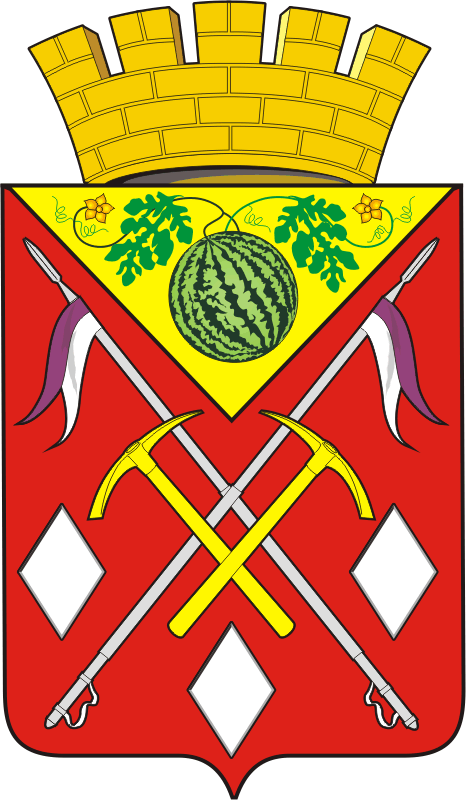 О внесении изменений в постановление администрации муниципального образования Соль-Илецкий городской округ от 01.03.2017 № 571-п «Об утверждении Положения о размещении нестационарных торговых объектов на территории муниципального образования Соль-Илецкий городской округ»Приложениек постановлению администрациимуниципального образованияСоль-Илецкий городской округот 27.03.2024 № 800-п                 Приложениек постановлению администрациимуниципального образованияСоль-Илецкий городской округот 01.03.2017 № 571-п